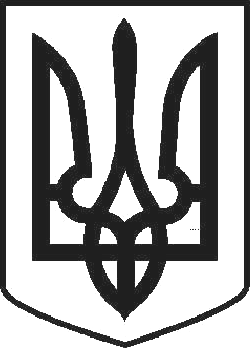 УКРАЇНАЧОРТКІВСЬКА  МІСЬКА  РАДА ТРИДЦЯТЬ ШОСТА СЕСІЯ СЬОМОГО СКЛИКАННЯРІШЕННЯвід  16  березня 2018 року	№ 1006м. ЧортківПро депутатський запит депутата Чортківської міської ради Лесейко З.В.Розглянувши запит депутата Чортківської міської ради Лесейко З.В., керуючись статтею 22 Закону України “Про статус депутатів місцевих рад”, статтею 26 Закону України “Про місцеве самоврядування в Україні”, міська радаВИРІШИЛА:1.Підтримати депутатський запит депутата Чортківської міської ради Лесейко З.В. щодо скасування рішення виконавчого комітету Чортківської міської ради від 21 лютого 2018 року №40 « Про надання містобудівних умов та обмежень на «Будівництво багатоквартирного житлового будинку з вбудованими приміщеннями громадського призначення та паркінгом» по вул.. Монастирська,2а в м. Чорткові».Міський голова	Володимир ШМАТЬКО